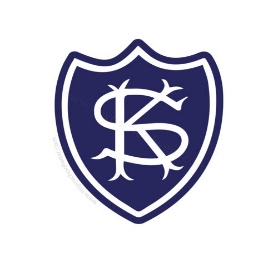 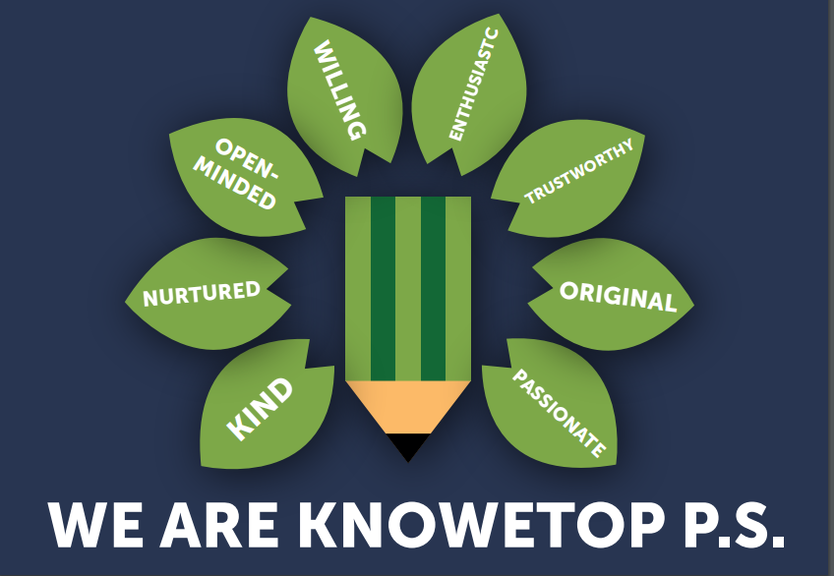 Dear Parents and Carers,As we look forward to the holiday weekend, we continue to work on our science activities and you will see lots of classes carrying out these tasks on our Twitter feed.Primary 7 enjoyed visits from some teachers from Dalziel as part of their transition programme and we raised £338 from our donations today which means we have enough for another iPad. Please keep up to date with all our pupil achievements and news featured on our Twitter feed @KnowetopPrimary I hope this newsletter keeps you well informed of the things we have happening and, in the meantime, if there is anything we can do to help, please do not hesitate to get in touch.  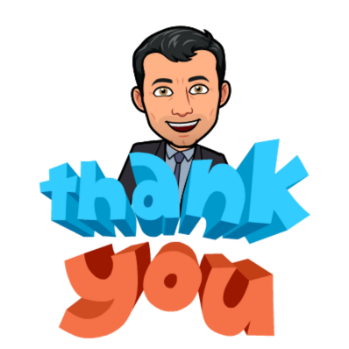 Mr Gordon MurrayHead TeacherPrimary 1 Road SafetyThank you to one of our parents who has helped organise an outing for our Primary 1 pupils.  Next week, children will go on a short outing to CPI Euromix in Coatbridge to take part in the Vulnerable Road Users (VRU) Awareness Programme for Schools.  The aim of the visit is to raise awareness and understanding amongst school children of the dangers associated with large goods vehicles (LGV’s) including the type and limitations of safety equipment on these vehicles.  This is a relevant visit due to the construction and development we are going to see around Airbles Road in the near future and we want to ensure we are doing everything we can to highlight potential dangers to our pupils.  I am sure the outing will be educational and enjoyable. Wider AchievementsWe have enjoyed celebrating more wider achievements this week.  Where possible, could we try and have pupils bring these on a Friday so that we can celebrate with them during assemblies.School App and Parents PortalOur School App for Parents will stop in the coming weeks as we now have to use Parents Portal as a central area for information.  I have attached guidelines/ trouble shooting guide for getting set up on the system which will be essential for all parents moving forward.  We currently have 136 parents matched and on the system so we are now looking to get everyone else set up.  There is a video you can watch with details on how to get started.  Please click here.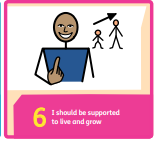 iPayimpactAs you will be aware, we use online payments now for school outings and school lunches etc.  Due to the fact that P1-5 have free lunches and we haven’t been on many trips in recent years, many families don’t have the online payment facility set up.  Over the next few weeks we will be checking who doesn’t have an account set up and we will resend your log in details and instructions for getting started.  Primary 4 Teams Access For the last few months we have had issues with Primary 4 pupils logging into GLOW.  We are not sure why this is happening and have contacted GLOW for support.  We were told to reset all passwords and try and login again and delete apps on devices and then reinstall.  This works for a short time but then most pupils are then put out of the Team again and it asks for you to sign in again.  This problem is across the year group, and we do apologise for the continued inconvenience.  For now, homework will continue to be sent home on paper and if you need to contact the teacher about anything please email our enquiries address and this will be sent onto the teacher.  Bikeability (Primary 6) Could all Primary 6 parents complete the form link regarding the upcoming Bikeability sessions in order to aid our planning. The link ishttps://forms.office.com/e/Umtg5uXuh6School ReportsWe have changed the format of our End of Year Reports this session in consultation with staff, Parent Council and our Rights Respecting Group.  Children would like to have their voice on as part of the reporting process and so there will be a comment section added for them.  We welcome any feedback you have on the format and as always this is a trial for this year and will be reviewed for next session.  I have attached a blank copy so you know what to expect when the completed reports are sent out in June.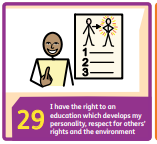 Lunch ChangeOn Thursday 4th May the school lunches will be sausage rolls or vegetarian rolls.  Apologies for any inconvenience.Coronation LunchOn Friday 5th May the North Lanarkshire schools menu will change for a special Coronation themed menu.  The menu is below so you are aware of any changes.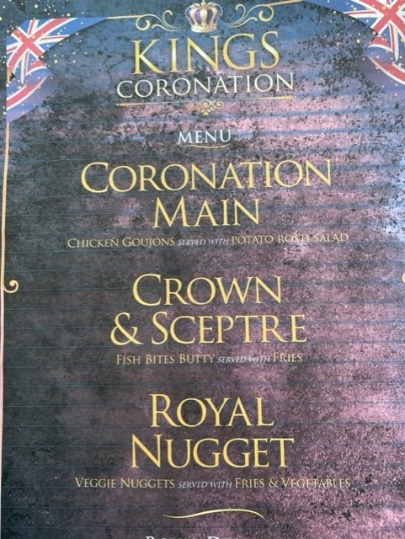 Nut-free ZoneJust a reminder to please make sure that your child does not bring in any food items containing nuts as we have pupils with nut allergies.Dates to RememberOur Parent Council would like to say a big thank you to everyone who supported our spring disco.  We raised an excellent £744.65 profit which is a fantastic amount.Parent Council members are now working hard on getting new Primary 1 ties and packs organised as well as supporting Primary 7 pupils with their end of year events.Knowetop Uniform Shop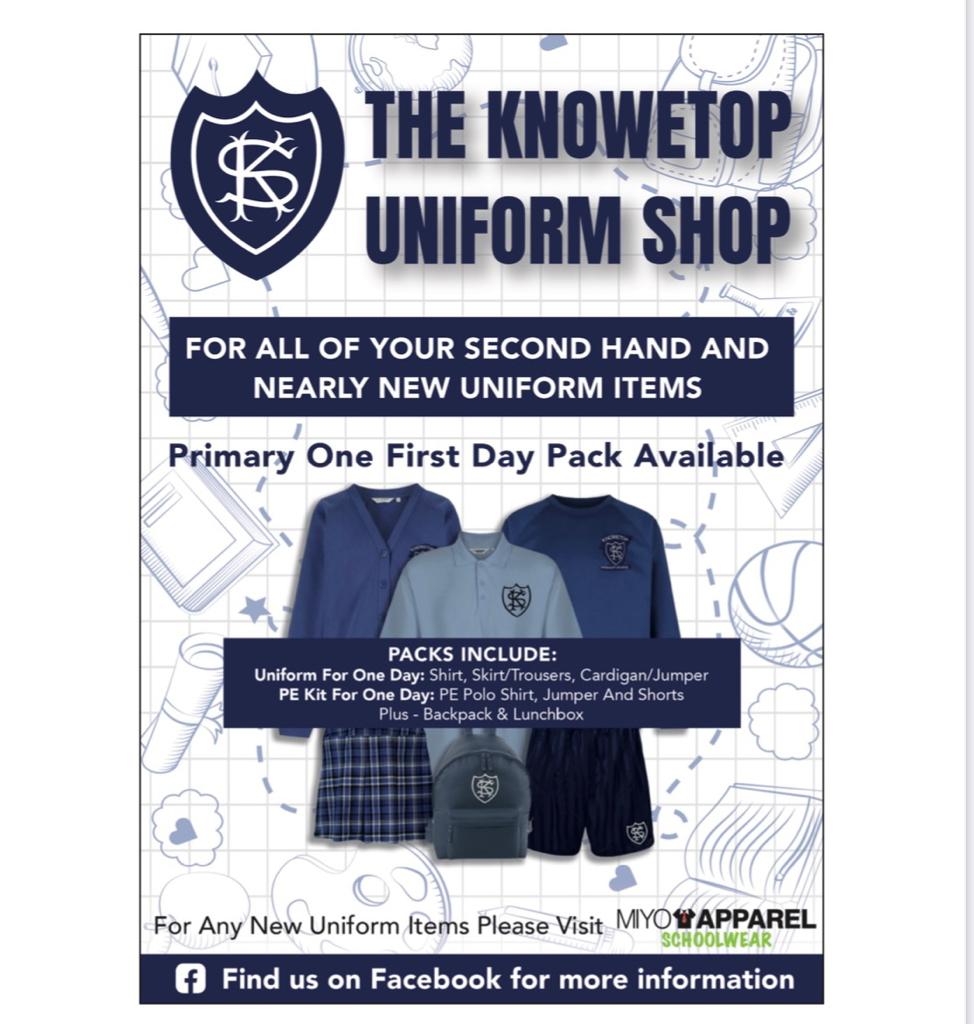 The Knowetop Uniform Shop are seeking donations of pre-loved uniform. If your child has grown out of any uniform items or you have items you no longer need, please donate these by handing them into the school.Items can be requested from the shop through their Facebook page Knowetop Uniform Shop or by emailing suzannemagowan@hotmail.co.uk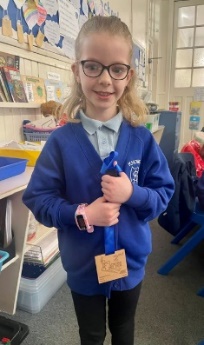 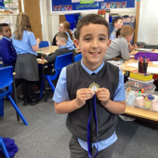 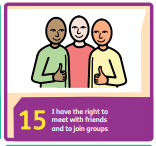 DateActivityTimeThursday 27th AprilParent Council Meeting7-8.30pmFriday 28th AprilDress Down DayAll dayMonday 1st MayHoliday (school closed) All dayTuesday 2nd MayIn-service Day (school closed to pupils)All dayWednesday 3rd/ Friday 5th MayP1 Road Safety TripThursday 4th May Room 21/ P6 from Room 8 Sky AcademyMonday 8th MayKing’s Coronation (school closed to all)All dayWednesday 10th MaySports DayMorningThursday 11th MayRoom 22 to Sky AcademyFriday 19th MayDress Down DayAll dayWednesday 24th MayNew P1 Pre-entrant Visit 3.15-4pmFriday 26th MayHoliday (school closed)All dayMonday 29th MayHoliday (school closed)All daySaturday 3rd JuneSchool Summer Fayre10-12pmTuesday 6th JuneP1 Pre-entrant Visit 21.45-2.30pmMon 12th- Fri 16th JuneHealth Week (physical health)All weekThursday 22nd JuneP7 Leavers Service11amWednesday 28th JuneSchool closes 1pm1pm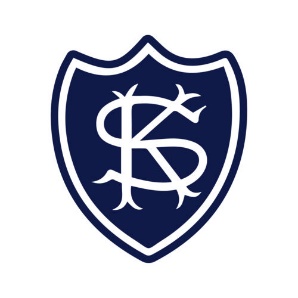 Knowetop Parent Councilhttps://www.facebook.com/KnowetopPCChair Person: Mrs Joanne Hogg